Аналитическая записка о проведении «Недели безопасности»в МАДОУ ЦРР – детский сад № 152 «Аистенок» с 16.03 2015 г. по 21.03.2015 г. 
На основании распоряжения Управления образования Администрации города Екатеринбурга от 12.03.2015 г. № 344/46/36 «О проведении «Недели безопасности»  в муниципальных образовательных организациях», с целью повышения ответственности педагогических работников за жизнь и здоровье детей во время образовательного процесса, в МАДОУ ЦРР – детский сад № 152 «Аистенок» с 16.03 2015 г. по 21.03.2015 г. проведена «Неделя безопасности».Организованы мероприятия, направленные на профилактику детского дорожно-транспортного травматизма. С педагогическими работниками:информационно-практическое занятие «Правила пешехода на дороге»;мастер-класс «Как составить безопасный маршрут ребенка-первоклассника по улице». С родителями (законными представителями) ребенка:обновлена информация на стенде «Паспорт дорожной безопасности»;оформлены листовки «Детское автомобильное кресло - безопасность ребенка во время перевозки»;консультация в группах младшего дошкольного возраста «Улица глазами детей»;викторина (совместная деятельность взрослых и детей) в группах старшего дошкольного возраста «»Азбука дорожного движения нам нужна как таблица умножения»;беседа «Программные требования по обучению детей правилам дорожной безопасности». С детьми:целевая прогулка с детьми младших групп «Наблюдение за транспортом»;дидактическая игра с детьми средних групп «На чем ездят люди?»;конкурс рисунков с детьми средних групп «Создаем автомобиль будущего»;сюжетно-ролевая игра с детьми старших групп «Улица»;коллективное творческое конструирование с детьми старших групп «Улица города»;целевая прогулка с детьми подготовительных групп «Регулируемый пешеходный переход»;беседа и рассматривание иллюстраций с детьми подготовительных групп «Светофор и его назначение».Организованы мероприятия, направленные на профилактику пожарной безопасности. С педагогическими работниками:педагогическое совещание (вопрос) «Формирование основ безопасного поведения в быту детей дошкольного возраста». С родителями (законными представителями) ребенка:изготовление атрибутов сюжетно-ролевой игры «Пожарная часть» в группах младшего дошкольного возраста;анкетирование и круглый стол в группах старшего дошкольного возраста «Безопасность моего ребенка дома». С детьми:литературная викторина с детьми средних групп по произведениям С. Маршака и Л. Толстого;разыгрывание сказки «Кошкин дом» с детьми старших групп;конкурс рисунков с детьми подготовительных групп «Пожарный – героическая профессия». «Неделя безопасности» проведена в полном объеме. Дети и педагоги получили теоретические и практические навыки безопасности.25.03.2015Заведующий			                                      	Н.А. КозловаЦифровой отчет о проведении «Недели безопасности» в МАДОУ ЦРР – детский сад № 152 «Аистенок» с 20.10 2014 г. по 25.10.2014 г. 
21.03.2015Заведующий 							Н.А.КозловаУПРАВЛЕНИЕ ОБРАЗОВАНИЯ АДМИНИСТРАЦИИ ГОРОДА ЕКАТЕРИНБУРГАОТДЕЛ ОБРАЗОВАНИЯ ВЕРХ-ИСЕТСКОГО РАЙОНАМУНИЦИПАЛЬНОЕ АВТОНОМНОЕ ДОШКОЛЬНОЕ ОБРАЗОВАТЕЛЬНОЕ УЧРЕЖДЕНИЕ – ДЕТСКИЙ САД № 152 «АИСТЕНОК»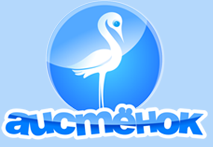 . Екатеринбург, ул. Черепанова, 28ател.: 245-23-84; 245-23-93, факс: 245-23-93www.aistyonok.ru        aistyonok.ru@mail.ruОГРН 1026602321932, ИНН / КПП   6658065745 / 665801001УПРАВЛЕНИЕ ОБРАЗОВАНИЯ АДМИНИСТРАЦИИ ГОРОДА ЕКАТЕРИНБУРГАОТДЕЛ ОБРАЗОВАНИЯ ВЕРХ-ИСЕТСКОГО РАЙОНАМУНИЦИПАЛЬНОЕ АВТОНОМНОЕ ДОШКОЛЬНОЕ ОБРАЗОВАТЕЛЬНОЕ УЧРЕЖДЕНИЕ – ДЕТСКИЙ САД № 152 «АИСТЕНОК». Екатеринбург, ул. Черепанова, 28ател.: 245-23-84; 245-23-93, факс: 245-23-93www.aistyonok.ru        aistyonok.ru@mail.ruОГРН 1026602321932, ИНН / КПП   6658065745 / 665801001№Направление деятельностиОУДОУУДОвсего1Проведено совещаний с педагогами:11.1количество присутствующих (всего)202Проведено занятий с детьми по ПДД, в том числе:42.1классными руководителями /педагогами/42.2сотрудниками ГИБДД03Проведено занятий с детьми по ППБ, в том числе:23.1классными руководителями /педагогами/23.2сотрудниками ОГПН04Организация практических занятий по отработке действий в случае чрезвычайной ситуации (всего)04.1кол-во участвующих детей04.2кол-во участвующих сотрудников05Оформлено стенгазет по вопросам безопасности, в том числе   числе1  5.1по правилам пожарной безопасности05.2по правилам дорожного движения16.Проведено массовых мероприятий с детьми и родителями, в том числе:166.1конкурсов106.2викторин46.3соревнований06.4Другие мероприятия анкетирование/ тестирование/ срезы27.Организовано выступлений по вопросам безопасности на родительских собраниях (всего), в том числе:107.1классными руководителями /педагогами/107.2сотрудниками ОГПН07.3сотрудниками ГИБДД08.Организовано выступлений дружин юных пожарных (всего)09.Организовано выступлений юными инспекторами движения (всего)010Оформление уголков безопасности с размещением информации:410.1о поведении при угрозе нападения110.2в общественных местах110.3на водоемах010.4о поведении при пожаре110.5о поведении при переходе дороги110.6при других чрезвычайных ситуациях011Организовано экскурсий, в том числе:411.1кол-во детей, посетивших пожарно-техническую выставку011.2Кол-во детей, посетивших выставку в ГИБДД012.Показано видеофильмов по безопасности жизнедеятельности (всего)013Распространено памяток, листовок по вопросам  безопасности40